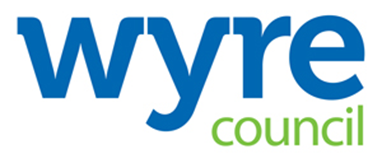 ROAD CLOSURE APPLICATION FORM
S21 TOWN POLICE CLAUSES ACT 1847Please read the guidance notes on our website before completing this form. It is important that you give as much detail as possible.Applicant detailsEvent detailsClosure detailsRoad to be closed (in order of procession):Public liability insurance detailsI _ ______________________ on behalf of_____ ______Hereby agree to the conditions listed above.Signed: ______ __________________ Dated _________Name of ApplicantIf applying on behalf of an organisation/charity, please provide the name and registration numberAddressName of person signing this applicationDay time telephone NumberEmail addressFax numberEvent titleThe type of closureFull closure/Rolling procession/Combination of rolling and full closure (delete as appropriate)Location
(town or area)Description of eventDate of closureTimes of closure (from and to)Estimated number of attendees (for a parade)Estimated number of vehicles (for a parade) Number of marshals/stewardsInsurance companyAddressPolicy NumberI have read the full guidance on the website and attached the following documents with this application. Failure to do so will result in your application being rejected.Traffic management planRoad mapRisk assessmentCopy of the public liability insurance policy valid on the date of the eventA list of contact details of those involved in the application for a road closure and a contact number that can be made available to the public.And on submission to Wyre Council:No objection correspondence from Lancashire County Council Streetworks teamNo objection correspondence from Lancashire County Council Highways teamNo objection correspondence from the Police traffic management teamNo.Declaration and conditions I/we will display the appropriate notice on the road for a minimum of one week in advance of the closureI/we will be responsible for the erection and removal of road closure and diversion signs to the approval of the Highway Authority and to bear the full cost of such signage. I/we will keep reasonable pedestrian access  available at all timesI/we will keep vehicular access for emergencies  available at all timesI/we will keep street fire hydrants clear from obstructionI/we understand that any instruction received from the Police or Highway Authority are complied with and accept that in the event of an unforeseen circumstance it may be necessary to divert traffic along the closed road and the closure may not take placed as planned.I/we understand that no assistance can be given by the Police, Wyre Council or Lancashire County Council for the in the removal of vehicles or obstructions from the closed lengths of roads for the event.I/we understand and accept that I/we are responsible for public safety at the event I/we will be responsible for marshalling/stewarding the event throughout its durationI/we will be responsible for ensuring the areas of closure are as reasonably possible kept free from rubbish and litter and for the clearing and disposing of any rubbish/litter immediately after conclusion of the event to the satisfaction of the council taking into account  the condition of the area prior to the event.  If the council have to clean/remove any rubbish/litter after the event they may recover their reasonable costs of doing so from me/us.I/we will be responsible for any damage which may be occasioned to the highway including street furniture during the period of preparation, event and clearing up (dated photo’s should be taken of any damage/rubbish present prior to the event as evidence if this condition is challenged by the council)I/we will make separate applications for any necessary licences or permits required for live entertainment, charitable collections, the serving of food or alcohol I/we accept that Wyre Council makes no warranty as to the suitability of the road for my event I/we understand that no claims will be entertained by Lancashire County Council (as highway authority), Wyre Council or the Town/Parish Council for the area in respect of any accident, damage or injury sustained as a result of the event, the onus will be on me/us to obtain the necessary insurance cover.